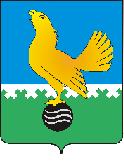 Ханты-Мансийский автономный округ-Юграмуниципальное образованиегородской округ город Пыть-ЯхАДМИНИСТРАЦИЯ ГОРОДАмуниципальная комиссия по делам несовершеннолетних и защите их правПОСТАНОВЛЕНИЕ02.07.2020	№ 135Зал заседаний муниципальной комиссии по делам несовершеннолетних и защите их прав при администрации города Пыть-Яха по адресу: г. Пыть-Ях, 1 мкр. «Центральный», д. 5, кв. 80, в 14-30 часов (сведения об участниках дистанционного заседания указаны в протоколе заседания муниципальной комиссии).О внесении изменений в постановления муниципальной комиссии по делам несовершеннолетних и защите их прав при администрации города Пыть-ЯхаРассмотрев предложения членов муниципальной комиссии по корректировке плана работы муниципальной комиссии и графика рейдовых мероприятий межведомственной профилактической операции «Подросток», руководствуясь п. 13 ст. 15 Закона Ханты-Мансийского автономного округа – Югры от 12.10.2005 № 74-оз «О комиссиях по делам несовершеннолетних и защите их прав в Ханты - Мансийском автономном округе - Югре и наделении органов местного самоуправления отдельными государственными полномочиями по созданию и осуществлению деятельности комиссии по делам несовершеннолетних и защите их прав»,МУНИЦИПАЛЬНАЯ КОМИССИЯ ПОСТАНОВИЛА:Внести следующие изменения в приложении 1 (план работы муниципальной комиссии по делам несовершеннолетних и защите их прав при администрации города Пыть-Яха на 2020 год) постановления муниципальной комиссии от 18.12.2019 № 400 (в редакции постановления от 18.03.2020 № 54, от 14.05.2020 № 96 и от 03.06.2020 № 123):Изменить срок исполнения пункта 3.21 раздела 3 «Вопросы, выносимые для рассмотрения на заседаниях муниципальной комиссии» на III квартал 2020 года.Внести следующие изменения в приложении 2 (план – график рейдовых мероприятий межведомственной профилактической операции «Подросток», проводимой на территории города Пыть-Яха в 2020 году) постановления муниципальной комиссии от 27.05.2020 № 104:Изменить дату рейдового мероприятия, запланированного на 02.07.2020, на третий рабочий день после отмены ограничительных мероприятий, направленных на предупреждение коронавирусной инфекции.Заместителю начальника отдела по обеспечению деятельности муниципальной комиссии по делам несовершеннолетних и защите их прав администрации города Пыть-Яха (С.В. Чернышова):Обеспечить размещение данного постановления муниципальной комиссии и актуальных редакций вышеуказанных планов на официальном сайте администрации города Пыть-Яха в срок до 10.07.2020.Председательствующий на заседании:председатель муниципальной комиссии	А.П. Золотыхг.Пыть-Ях, 1 мкр., дом № 5, кв. № 80 Ханты-Мансийский автономный округ-Югра Тюменская область 628380http://adm.gov86.org, e-mail: kdn@gov86.org тел. факс (3463) 46-62-92, 46-05-89,тел. 46-05-92, 42-11-90, 46-66-47